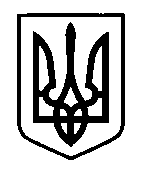 УКРАЇНАПрилуцька міська радаЧернігівська областьУправління освіти Про проведення «Тижня безпеки дорожнього руху»   На виконання Плану заходів щодо реалізації Стратегії підвищення рівня безпеки дорожнього руху в Україні на період до 2024 року, затвердженого розпорядженням Кабінету Міністрів України від 21 жовтня 2020 року №1360-р, постанови Кабінету Міністрів України від 21 грудня 2020 року №1287 «Про затвердження Державної програми підвищення рівня безпеки дорожнього руху в Україні на період до 2024 року», у рамках реалізації заходів Другого Десятиліття дій з безпеки дорожнього руху 2021-2030 та з метою запобігання дитячому дорожньо-транспортному травматизму, недопущенню дорожньо-транспортних пригод за участю неповнолітніх, з урахуванням вимог правового режиму воєнного стану,НАКАЗУЮ:Провести в закладах дошкільної та загальної середньої освіти міста "Тиждень безпеки дорожнього руху" у період з 13 по 19 листопада 2023 року.Керівникам закладів дошкільної та загальної середньої освіти:2.1. Організувати в закладах освіти:- проведення єдиного національного уроку «Безпечна дорога додому» в рамках національного проєкту «Безпечна країна»  17 листопада 2023 року;- проведення відкритих уроків щодо попередження дорожньо – транспортного травматизму із залученням представників патрульної поліції, шкільних офіцерів поліції;- проведення виховних заходів з питань повторення правил дорожнього руху у формі бесід, вікторин, конкурсів, квестів, флешмобів, відео- лекторіїв, заочних подорожей, уявних мандрівок, інсценізацій, рольових і сюжетних ігор, перегляд тематичних мультфільмів;- проведення майстер – класів з надання домедичної допомоги постраждалим внаслідок ДТП;- створення та розповсюдження інформаційних буклетів «Правила дорожнього руху», «Небезпечні та безпечні місця переходу вулиць нашого міста», «Пам`ятай про небезпеку на дорозі», створення тематичних стендів «Правила дорожнього руху», у тому числі й віртуальних;- проведення тематичних бесід, дидактичних ігор, інтегрованих занять, виставок дитячих малюнків («Правила дорожнього руху», «Безпека руху пішоходів», «Безпечно – небезпечно», «На чому я приїхав у дитсадок», «Пасажиром бути не просто», «Ми знайомимося з вулицею», «Весела прогулянка», «Відгадай який знак?», «Вовчик – пасажир», «Наш друг світлофор», «Дорожні знаки», «Зебра – пішохідний перехід», «Транспорт на вулиці міста», «Допоможи Нулику перейти вулицю», «Побудуємо гараж для автомобіля», «Складемо дорогу»);- поновлення або створення інформаційних куточків з безпеки дорожнього руху, які міститимуть навчально – методичні матеріали, навчальні та наочні посібники з питань безпеки дорожнього руху для різних вікових категорій;- розповсюдження листівок, пам`яток, плакатів з питань правил користування громадським транспортом;- проведення індивідуальних та групових профілактичних бесід з учнями та вихованцями, які мають велосипеди, роликові ковзани, скейти, електросамокати з питань безпеки дорожнього руху; - майстер – класи для здобувачів освіти 1-11 класів з виготовлення рефлекторних браслетів, що зроблять їх видимими на дорозі в темний час доби.2.2. Інформацію про проведення Тижня надати в управління освіти в електронному варіанті ГОРБУНОВІЙ Л.І. до 19 листопада 2023 року.Контроль за виконанням даного наказу залишаю за собою.В. о. начальника управління освіти						      Тетяна ГУЛЯЄВА08 листопада 2023 року НАКАЗм. Прилуки№118